	MUTUAL NON-DISCLOSURE AGREEMENTThis Mutual Nondisclosure Agreement (this "Agreement") is made and entered into as of 
___  /____ / ______ (date) by and between Directi Internet Solutions Pvt Ltd. ("Directi"), and _______________________________________ (your name) ("Company").  Directi and the company agree as follows:1. Purpose.  The parties wish to explore a business opportunity of mutual interest and in connection with this opportunity, each party may disclose to the other certain confidential technical and business information that the disclosing party desires the receiving party to treat as confidential.2. "Confidential Information" means any information disclosed by either party to the other party, either directly or indirectly, in writing, orally or by inspection of tangible objects (including without limitation documents, prototypes, samples, plant and equipment), which is designated as "Confidential," "Proprietary" or some similar designation.  Information communicated orally shall be considered Confidential Information if such information is confirmed in writing as being Confidential Information within a reasonable time after the initial disclosure.  Confidential Information may also include information disclosed to a disclosing party by third parties.  Confidential Information shall not, however, include any information which: (i) was publicly known and made generally available in the public domain prior to the time of disclosure by the disclosing party; (ii) becomes publicly known and made generally available after disclosure by the disclosing party to the receiving party through no action or inaction of the receiving party; (iii) is already in the possession of the receiving party at the time of disclosure by the disclosing party as shown by the receiving party’s files and records immediately prior to the time of disclosure; (iv) is obtained by the receiving party from a third party without a breach of such third party’s obligations of confidentiality; (v) is independently developed by the receiving party without use of or reference to the disclosing party’s Confidential Information, as shown by documents and other competent evidence in the receiving party’s possession; or (vi) is required by law to be disclosed by the receiving party, provided that the receiving party gives the disclosing party prompt written notice of such requirement prior to such disclosure and assistance in obtaining an order protecting the information from public disclosure.3. Non-disclosure.  Each party agrees not to disclose any Confidential Information of the other party to third parties or to such party’s employees, except to those employees of the receiving party who are required to have the information in order to evaluate or engage in discussions concerning the contemplated business relationship and to such third parties who are considering to enter into the contemplated business relationship. Neither party shall reverse engineer, disassemble or decompile any prototypes, software or other tangible objects which embody the other party’s Confidential Information and which are provided to the party hereunder.4. Maintenance of Confidentiality.  Each party agrees that it shall take reasonable measures to protect the secrecy of and avoid disclosure and unauthorized use of the Confidential Information of the other party.  Without limiting the foregoing, each party shall take at least those measures that it takes to protect its own most highly confidential information and shall ensure that its employees who have access to Confidential Information of the other party have signed a non-disclosure agreement in content similar to the provisions hereof, prior to any disclosure of Confidential Information to such employees.  Neither party shall make any copies of the Confidential Information of the other party unless the same are previously approved in writing by the other party.  Each party shall reproduce the other party’s proprietary rights notices on any such approved copies, in the same manner in which such notices were set forth in or on the original.5. No Obligation.  Nothing herein shall obligate either party to proceed with any transaction between them, and each party reserves the right, in its sole discretion, to terminate the discussions contemplated by this Agreement concerning the business opportunity.6. No Warranty.  ALL CONFIDENTIAL INFORMATION IS PROVIDED "AS IS".  EACH PARTY MAKES NO WARRANTIES, EXPRESS, IMPLIED OR OTHERWISE, REGARDING ITS ACCURACY, COMPLETENESS OR PERFORMANCE. 7. Return of Materials.  All documents and other tangible objects containing or representing Confidential Information which have been disclosed by either party to the other party, and all copies thereof which are in the possession of the other party, shall be and remain the property of the disclosing party and shall be promptly returned to the disclosing party upon the disclosing party’s written request.8. No License.  Nothing in this Agreement is intended to grant any rights to either party under any patent, mask work right or copyright of the other party, nor shall this Agreement grant any party any rights in or to the Confidential Information of the other party except as expressly set forth herein.9. Term.  The obligations of each receiving party hereunder shall survive until such time as all Confidential Information of the other party disclosed hereunder becomes publicly known and made generally available through no action or inaction of the receiving party or until a period of 3 years whichever is earlier.10. Remedies.  Each party agrees that any violation or threatened violation of this Agreement may cause irreparable injury to the other party, entitling the other party to seek injunctive relief in addition to all legal remedies.11. Miscellaneous.  This Agreement may be executed in one or more counterparts, each of which shall be an original and all of which together shall constitute one instrument.  This Agreement shall bind and inure to the benefit of the parties hereto and their successors and assigns.  This agreement shall be governed and construed in accordance with the laws of the State of Maharashtra, India; applicable therein without reference to rules governing choice of laws. If any action or proceeding arising out of or related to this Agreement is brought by either party; the parties hereto consent to the exclusive jurisdiction and venue in the courts located in the city of Mumbai, State of Maharashtra. This document contains the entire agreement between the parties with respect to the subject matter hereof, and neither party shall have any obligation, express or implied by law, with respect to trade secret or proprietary information of the other party except as set forth herein.  Any failure to enforce any provision of this Agreement shall not constitute a waiver thereof or of any other provision.  This Agreement may not be amended, nor any obligation waived, except by a writing signed by both parties hereto.IN WITNESS WHEREOF, the parties have caused this Agreement to be executed by their duly authorized representatives as of the date first written above.For                  , (Your name)By: 			          (Your signature)Name: 					Title: 					  (Problem Setter/ Tester/ Editorialist )For DIRECTI,By:  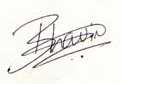 Name: Bhavin TurakhiaTitle: CEO and Chairman